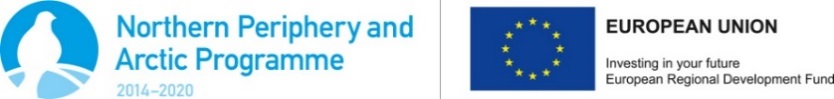 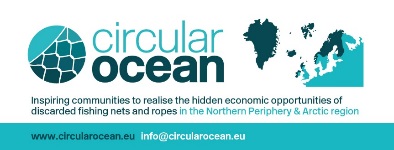 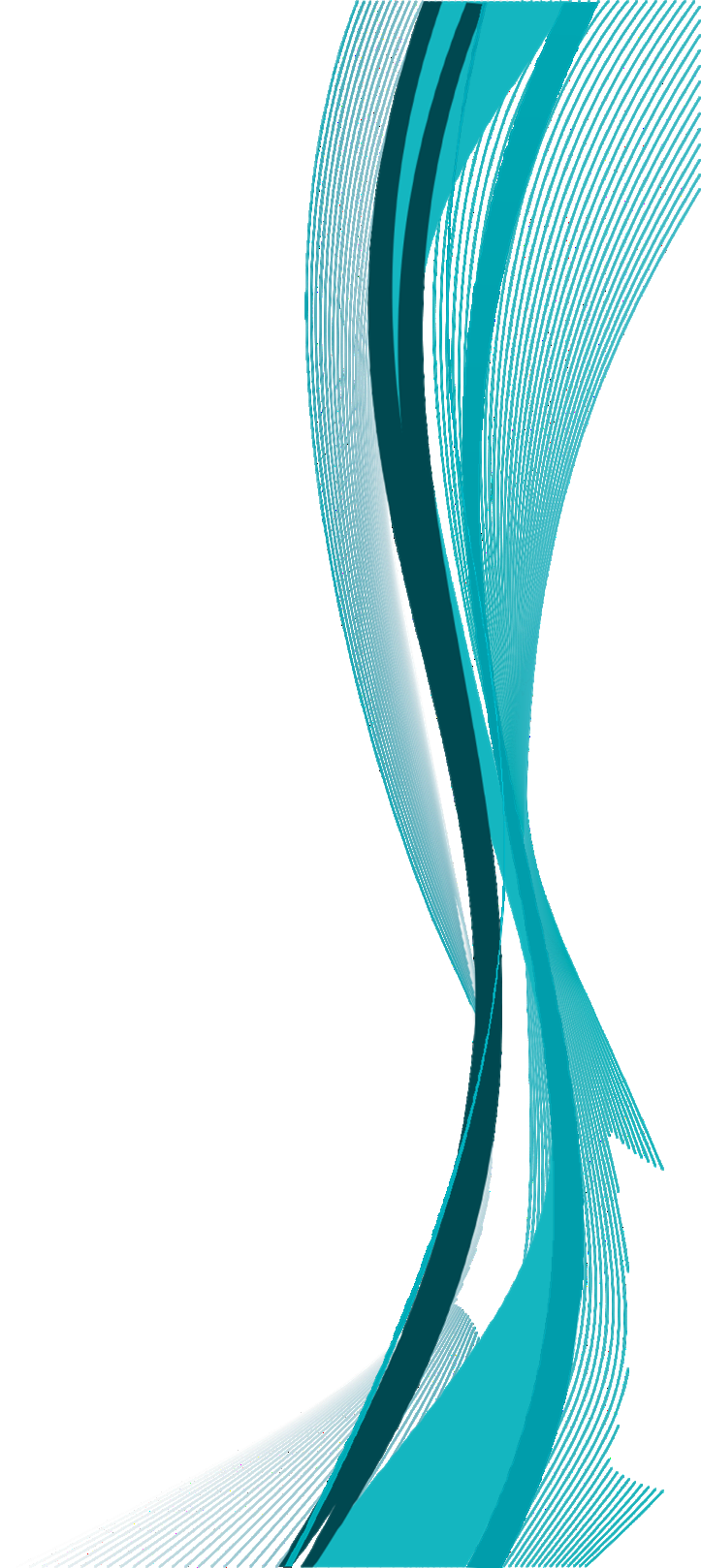 Circular Ocean Innovation Free Workshop 2017Day 1 							Day 2
17th July 2017						18th July 2017
Presentations and Serious Game			#Net_Hack Challenge
Innovation Centre Iceland				Reykjavik School of Visual Arts
Árlevnir 2-8						Hringbraut 121
112							101
Reykjavik						Reykjavik
Iceland						Iceland				The workshop is free but registration is required. Please tick which day(s) you will be attending and email the form to rcarruthers@ucreative.ac.uk  Day 1			  Day 2 			  BothFull Name  				________					____________________Job Title 		_____________________________				_________	____________Organisation								____________________________  Address						                                  _____________________________________                 Postcode __________________________________________Country			____________________Telephone					_______Mobile			____________________Email						_______Website		____________________________Are you a SME (company with less than 250 employees)  Yes [  ] No [  ] 
If 'No' please advise what type of organisation are you _________________________________________Ros Carruthers, The Centre for Sustainable Design®, 
University for the Creative Arts at Farnham, Falkner Road, Farnham, Surrey, GU9 7DS, UK  	

Tel:    +44 (0) 1252 892772		Fax:    	+44 (0) 1252 892747Email: rcarruthers@ucreative.ac.uk	Website: www.cfsd.org.uk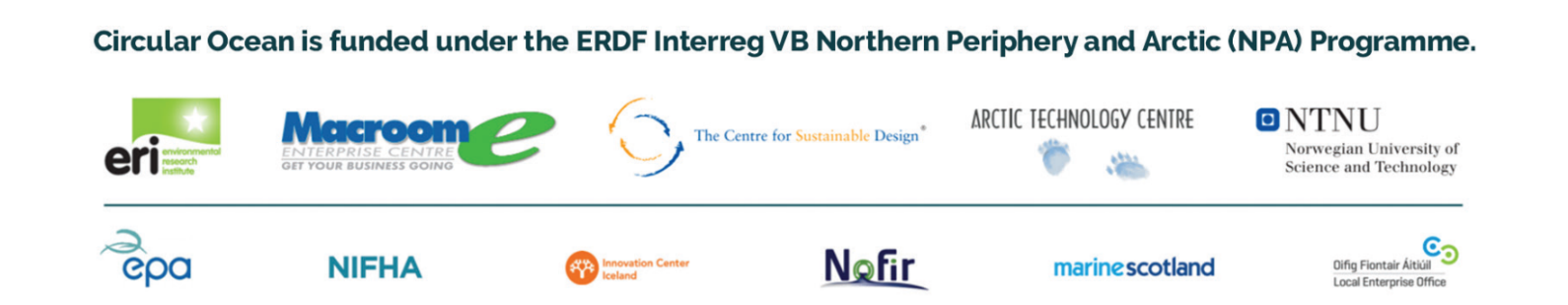 